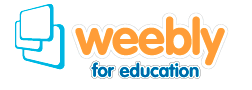 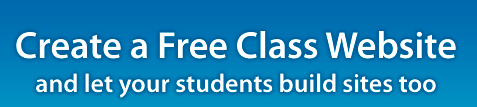 • Your own educator website is free (you can have up to 10)• Only a few of the items (like uploading song or video) are upgrades that you have to pay for• You can have up to 40 student websites• You can make up your own name, to start off this URL:  ___________________.weebly.com OR pay more for your own domain name (like: www.phsFrench.com ).• Weebly hosts / publishes your website for free, too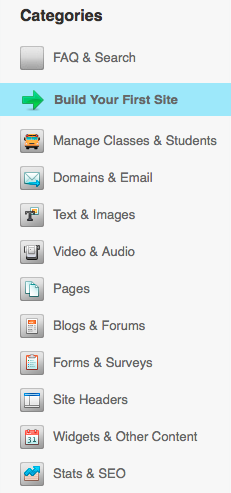 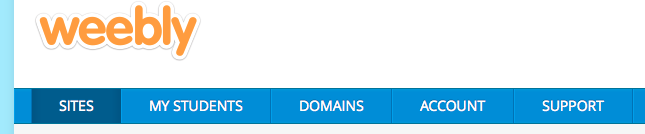 